PASOS PARA VISUALIZAR GRABACIONES DE CLASESIngresar al Autoservicio: https://autoservicio1.up.edu.pe/ss/Home.aspxCompletar tu usuario y contraseña.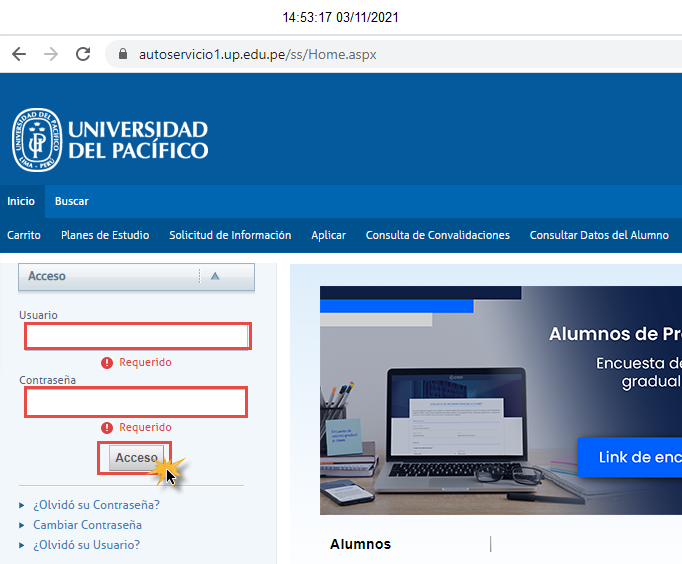 Seleccionar el periodo.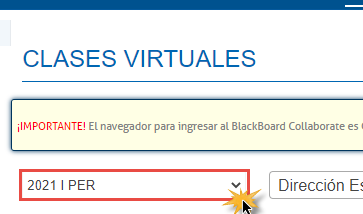 Seleccionar o buscar el curso de su interés.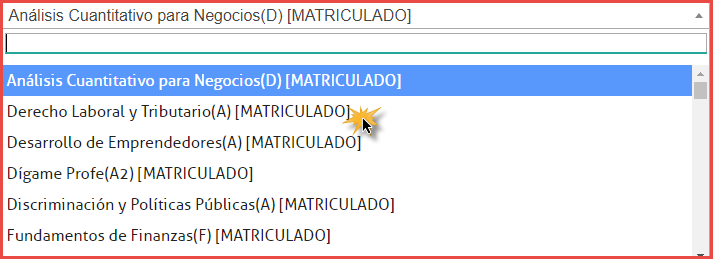 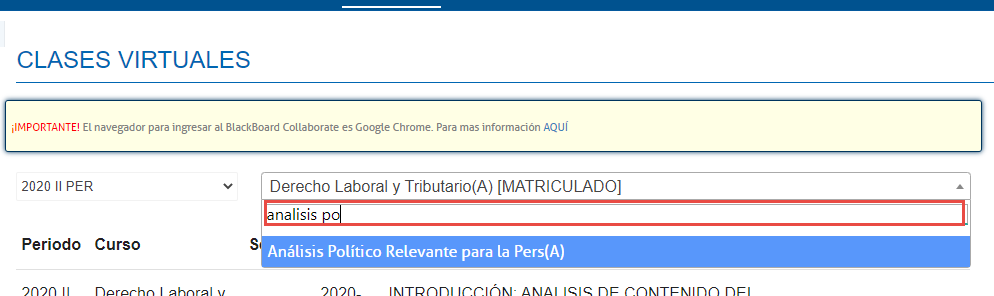 Seguidamente el sistema listará las grabaciones del curso seleccionado.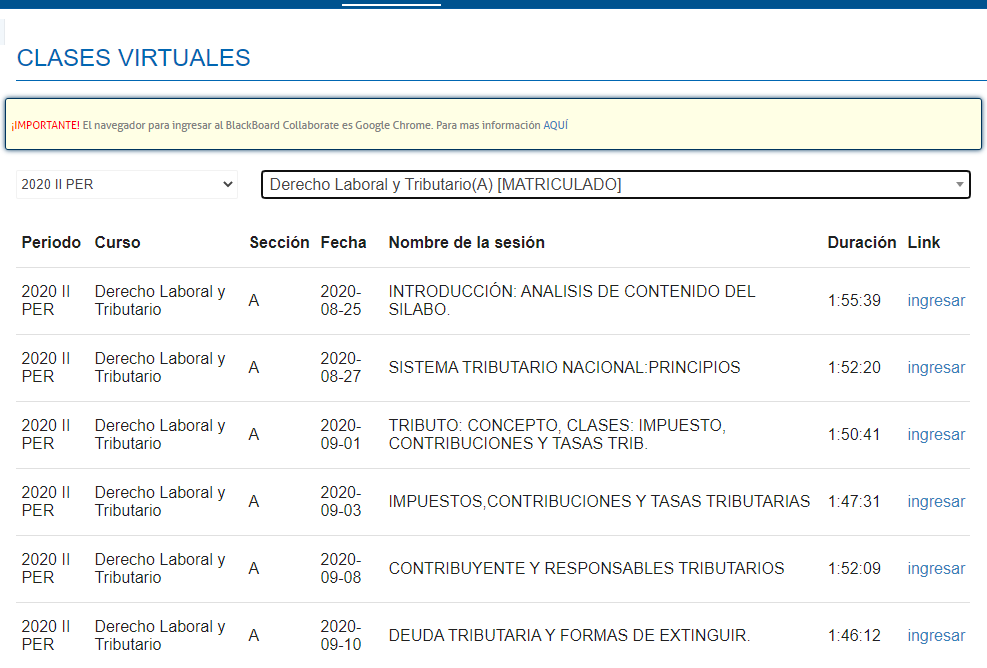 Finalmente dar clic en ingresar para ver la grabación de la clase.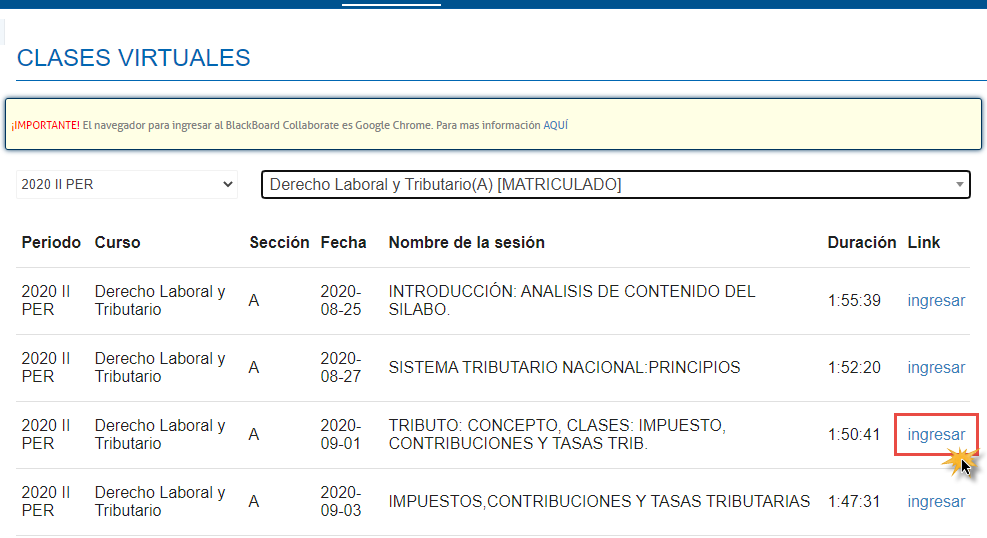 